Statické zajištění  zdiva hlavní brány pravá strana – hrad Blansko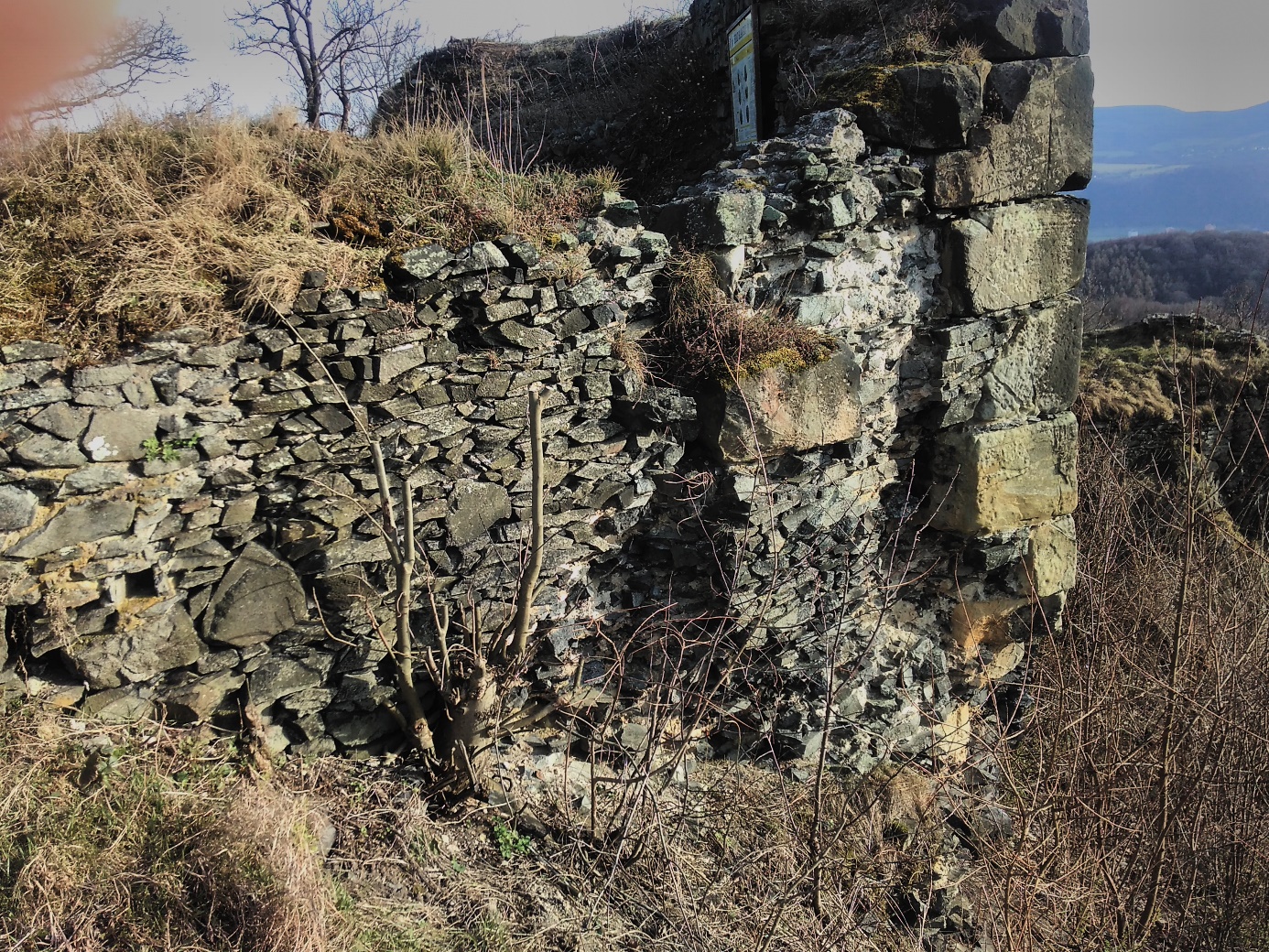 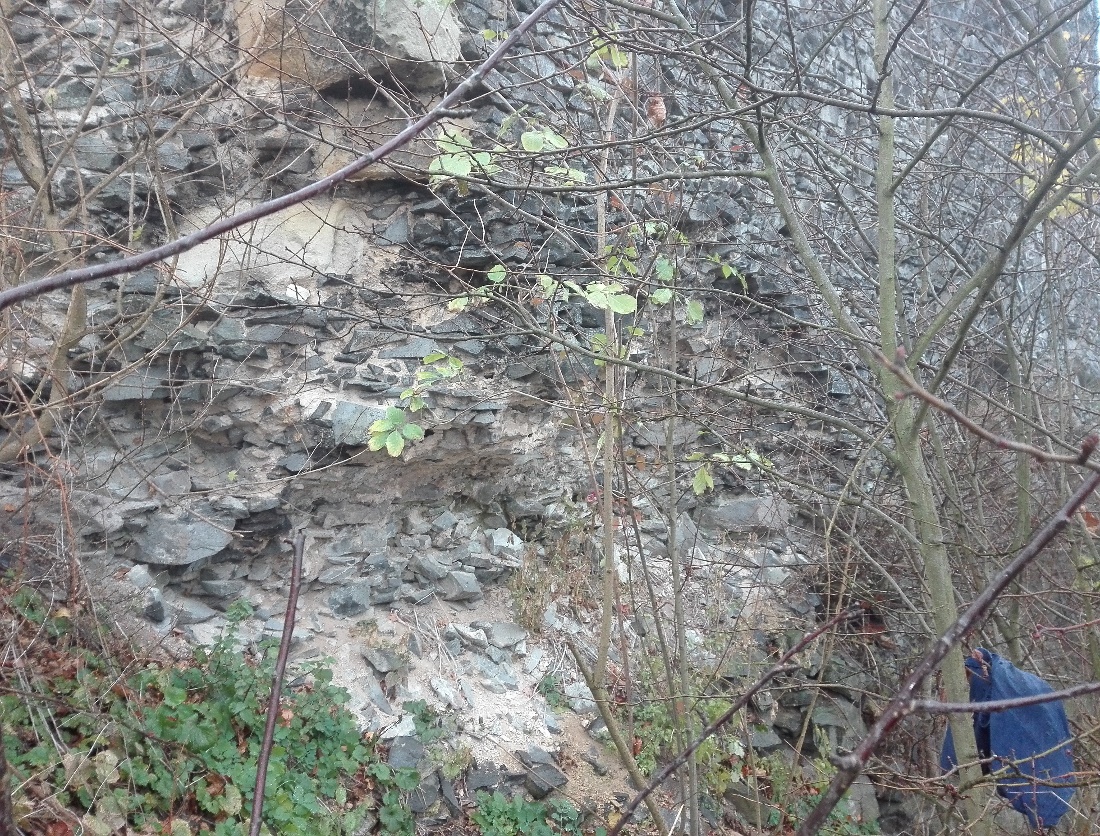 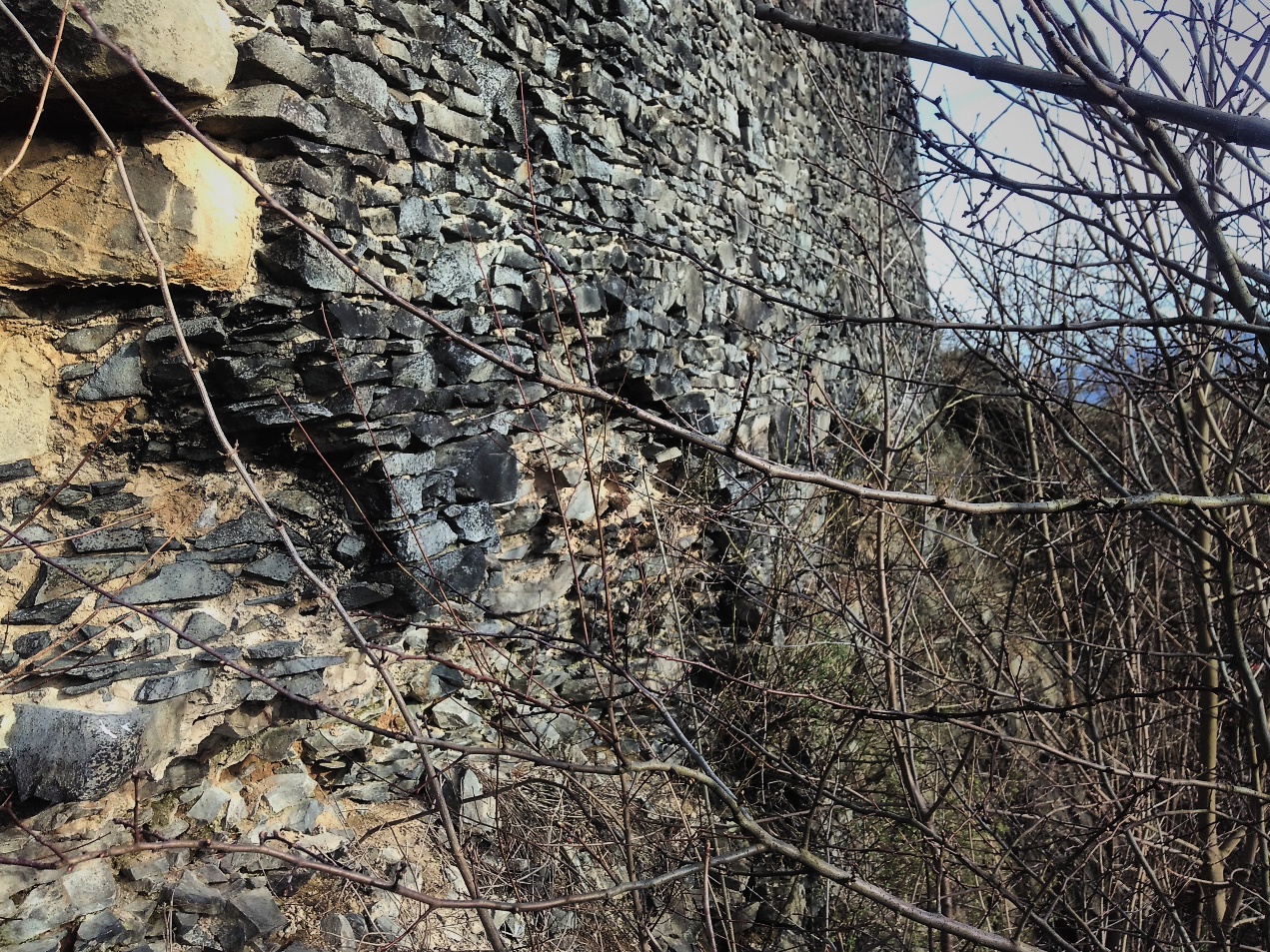 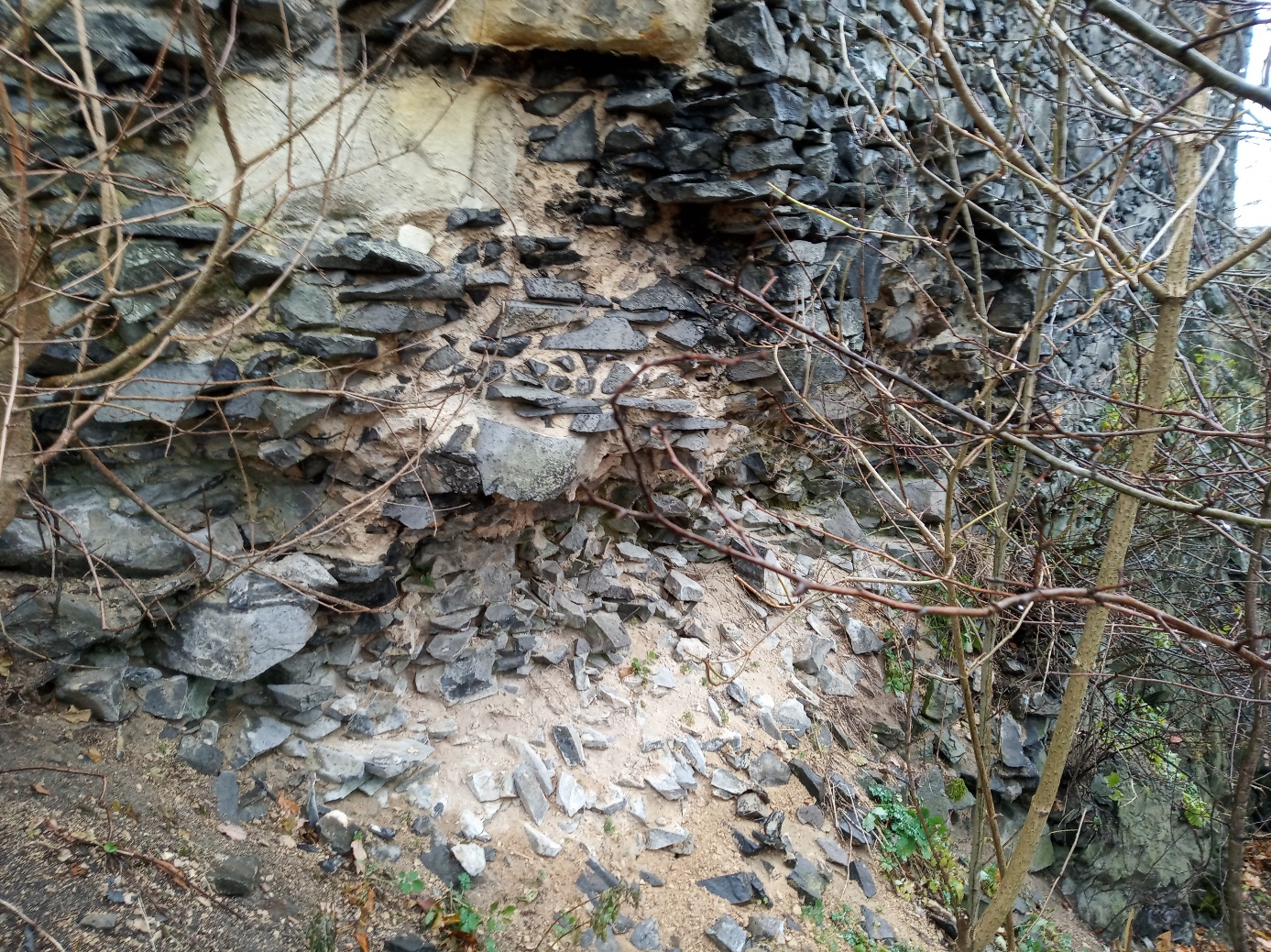 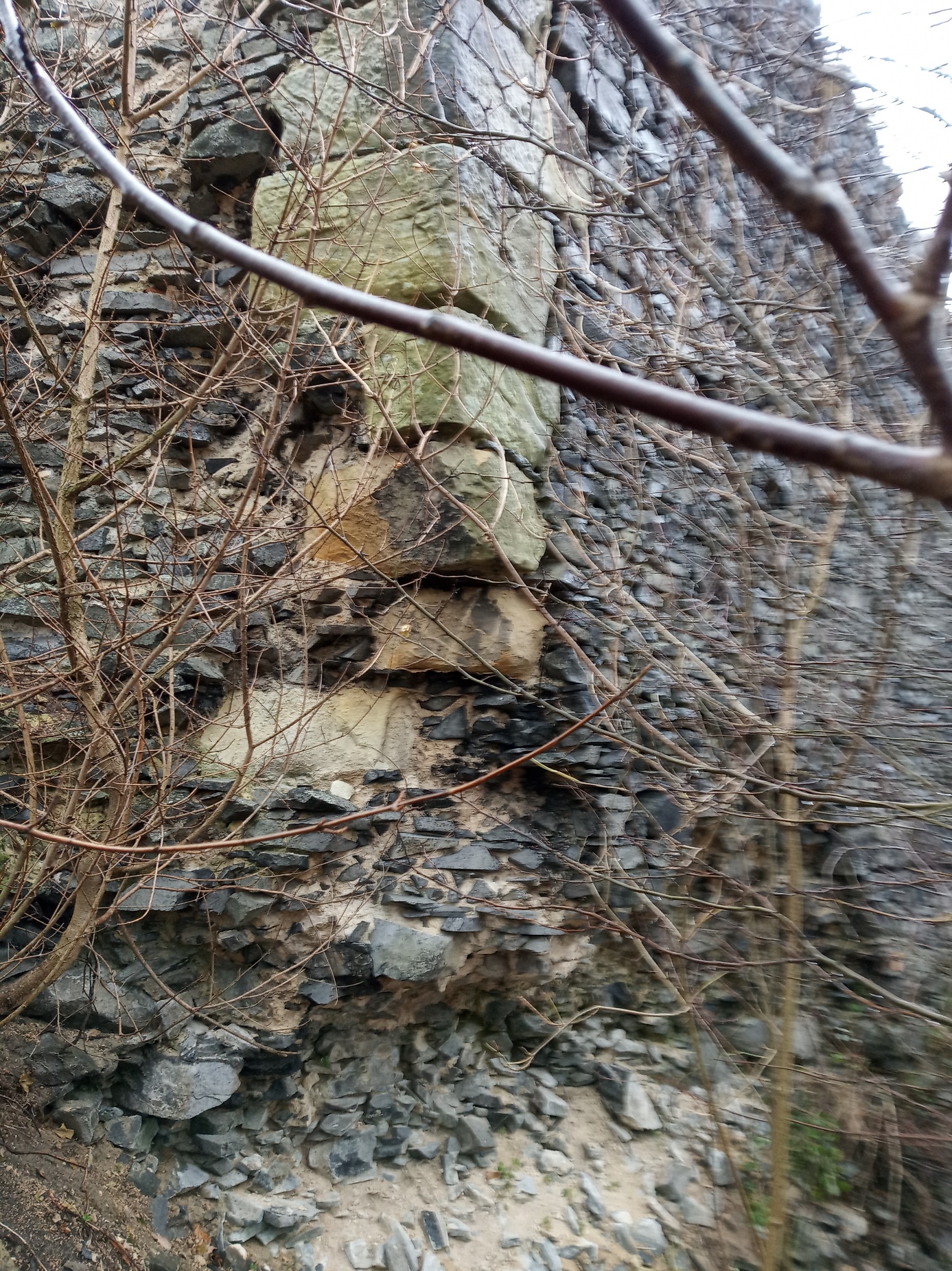 